CHILDHOOD OBESITY EPIDEMIC IN CANADA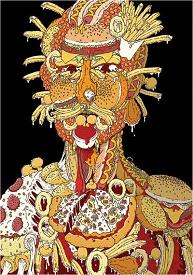 StatisticsIn Canada      ⅙   -   ⅟₇   -   ⅛     children aged  7 – 13 are obese20% - 30% - 40%     of obese children remain obese as adultsCircle the problems linked to obesity:Poor self esteem  -  bad skin  -  type II diabetes  -  high blood pressure  -  low blood pressure  -  heartburn  -  heart disease  -  low blood fat  -  high blood fat  -  cholesterol  -  strike  -  stroke  -  cancerThe proportion of kids eating fruit & vegetables has   increased  /  decreasedThe proportion of kids eating fast foods has   increased  /  decreased Kids eat more:     vegetables  -  meals  -  snacks  -  breakfasts  -  soft drinks  -  alcoholic drinks  -  candy bars  -  fruit  -  salt  -  pasta  -  sugar  -  fat  Poor N……………………………………… + In………………………………  =  O…………………………………..CompleteOn average Canadian kids watch ……….. hours of TV a week, that is about ………. hours a day! ……… % of kids spend more time watching …………………….…….. and playing ………………………………….. than at ………………………………….Now kids don’t play ………………… they play on their consoles .Changing the situation     ♥At school teachers can promote ………………………………. EducationRegular exercise can    	increase / reduce    stress			Strengthen  /  weaken the heart			Decrease  /  increase energy levels			Decrease  /  increase  bone density			Increase  /  reduce  body fatKids should have at least ………… hour(s) physical activity a dayA study reports that in the 15,800 Canadian schools, only ……………… % do …….………. minutes sport a day.  Teachers can	-  take ……………………………………………………………			- try ……………………………………………………………….			- coach ……………………………………………………………- sponsor …………………………………………………………